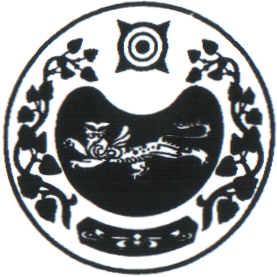  П О С Т А Н О В Л Е Н И Еот  11.05.2021г.     №  28-паал Чарков«О внесении изменений в постановление администрации Чарковского сельсовета от 02.10.2019 № 60-п «О порядке подготовки населения в области пожарной безопасности на территории Чарковского сельсовета»В целях приведения нормативного правового акта в соответствие с действующим законодательством, руководствуясь Уставом муниципального образования Чарковский сельсовет, Администрация Чарковского сельсоветаПОСТАНОВЛЯЕТ:1.  Внести в постановление администрации Чарковского сельсовета от 02.10.2019 № 60-п «О порядке подготовки населения в области пожарной безопасности на территории Чарковского сельсовета» следующие изменения и дополнения:в п. 1.1. постановления слова «постановлением Правительства Российской Федерации от 25.04.2012 № 390 «О противопожарном режиме» заменить на «постановлением Правительства РФ от 16.09.2020 № 1479 «Об утверждении Правил противопожарного режима в Российской Федерации».п. З. 13. постановления изложить в следующей редакции:«3,13. Для отработки практических вопросов подготовки пожарных команд, аварийно-спасательных служб, аварийно-спасательных формирований и работников организаций к действиям по предупреждению пожаров, обязанностям и мерам безопасности при возникновении пожара на пожароопасных объектах, в организациях и образовательных организациях проводятся специальные учения или тренировки по противопожарной защите (далее - СУТ).СУТ проводятся в целях проверки реальности планов противопожарной защиты и оценки состояния противопожарной защиты, проверки готовности к действиям при угрозе и возникновении пожара, обучения работников организаций (учащихся образовательных организаций) правилам и способам действий, мерам безопасности и правилам поведения при возникновении пожара, повышения пожарной безопасности, готовности руководителей организаций (объектов), работников организаций (учащихся образовательных организаций) к действиям при угрозе и возникновении пожара по противопожарной защите на пожароопасных объектах и в образовательных организациях ежегодно продолжительностью до восьми часов.В зависимости от численности работников организаций (учащихся образовательных организаций) СУТ проводятся одновременно со всеми работниками организаций (учащимися образовательной организации) или отдельными группами.Если цели, указанные в тематике при организации учений и тренировок, не достигнуты, то решением соответствующих руководителей они могут быть спланированы и проведены повторно.Кроме того, на объекте с массовым пребыванием людей руководитель организации обеспечивает проведение не реже одного раза в полугодие практических тренировок по эвакуации лиц, осуществляющих свою деятельность на объекте с массовым пребыванием людей, а также посетителей, покупателей, других лиц, находящихся в здании, сооружении».           3) в п. 3.6.1. постановления слова «проведение занятий в рамках общеобразовательных и профессиональных образовательных программ, согласованных с федеральным органом исполнительной власти, уполномоченным на решение задач в области пожарной безопасности, с учетом вида и типа образовательного учреждения» заменить на «проведение перед началом каждого учебного года (семестра) с обучающимися занятия по изучению требований пожарной безопасности, в том числе по умению пользоваться средствами индивидуальной защиты органов дыхания и зрения человека от опасных факторов пожара и первичными средствами пожаротушения».2.  Настоящее постановление вступает в силу после его официального опубликования (обнародования).Глава Чарковского сельсовет                                             Г.И. ДорохинаРОССИЯ ФЕДЕРАЦИЯЗЫХАКАС РЕСПУБЛИКАЗЫАFБАН ПИЛТIРI АЙМАFЫЧАРКОВ ААЛНЫН ЧОБIАДМИНИСТРАЦИЯЗЫРОССИЙСКАЯ ФЕДЕРАЦИЯРЕСПУБЛИКА ХАКАСИЯУСТЬ-АБАКАНСКИЙ РАЙОНАДМИНИСТРАЦИЯ ЧАРКОВСКОГО  СЕЛЬСОВЕТА